Supplementary Materials: Development and Evaluation of a Natural Language Processing System for curating a Trans-Thoracic Echocardiogram (TTE) databaseTim Dong, Nicolas Sunderland, Angus Nightingale,  Daniel P Fudulu,  Jeremy Chan, Ben Zhai, Alberto Freitas, Massimo Caputo, Arnaldo Dimagli, Stuart Mires, Mike Wyatt, Umberto Benedetto and Gianni D. Angelini.       Figure S 1 Exclusion words used in Clustering visualisation.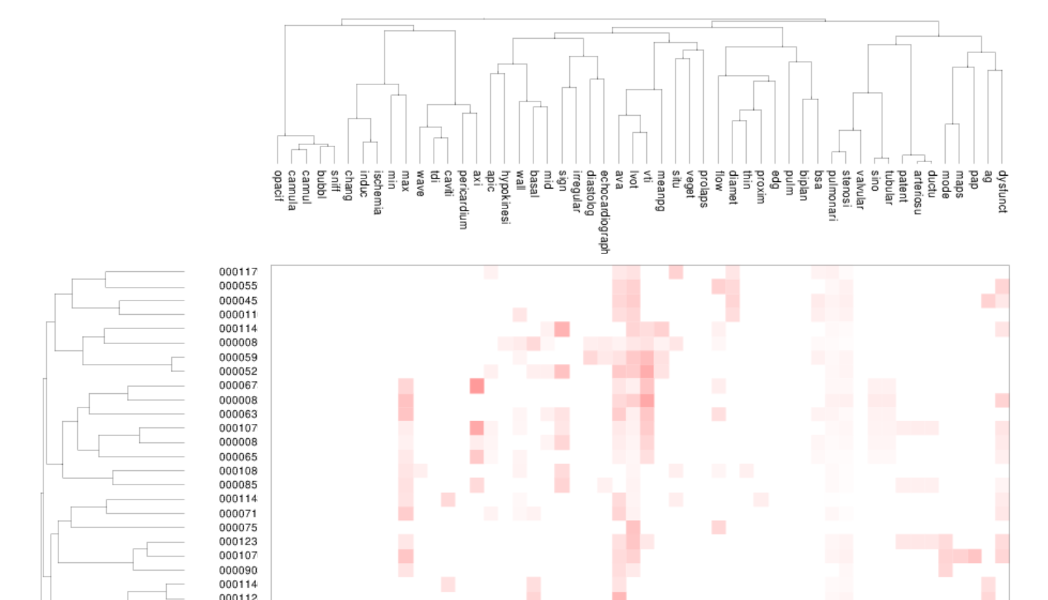 Figure S 2 Automatic clustering visualisation. Rows show clustering by document number, while columns show clustering by variables that are similar across documents.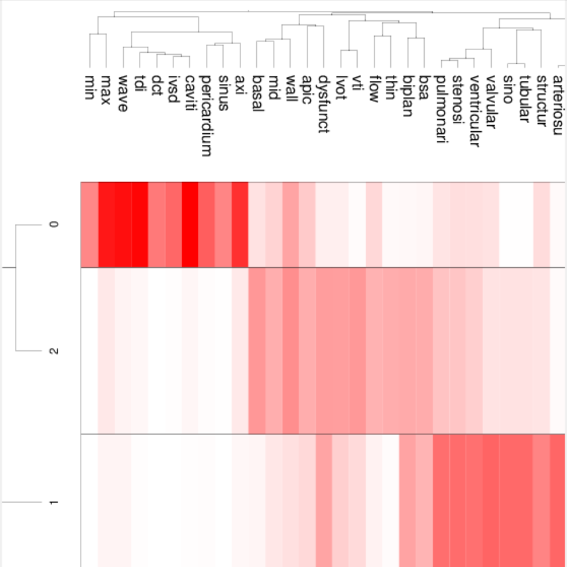 Figure S 3 Clustering visualisation using cluster size of 3. Rows show three clusters forming across the documentsTable S 1 Examples of JAPE rules used for matching Echo outcome measures and their corresponding values.[1]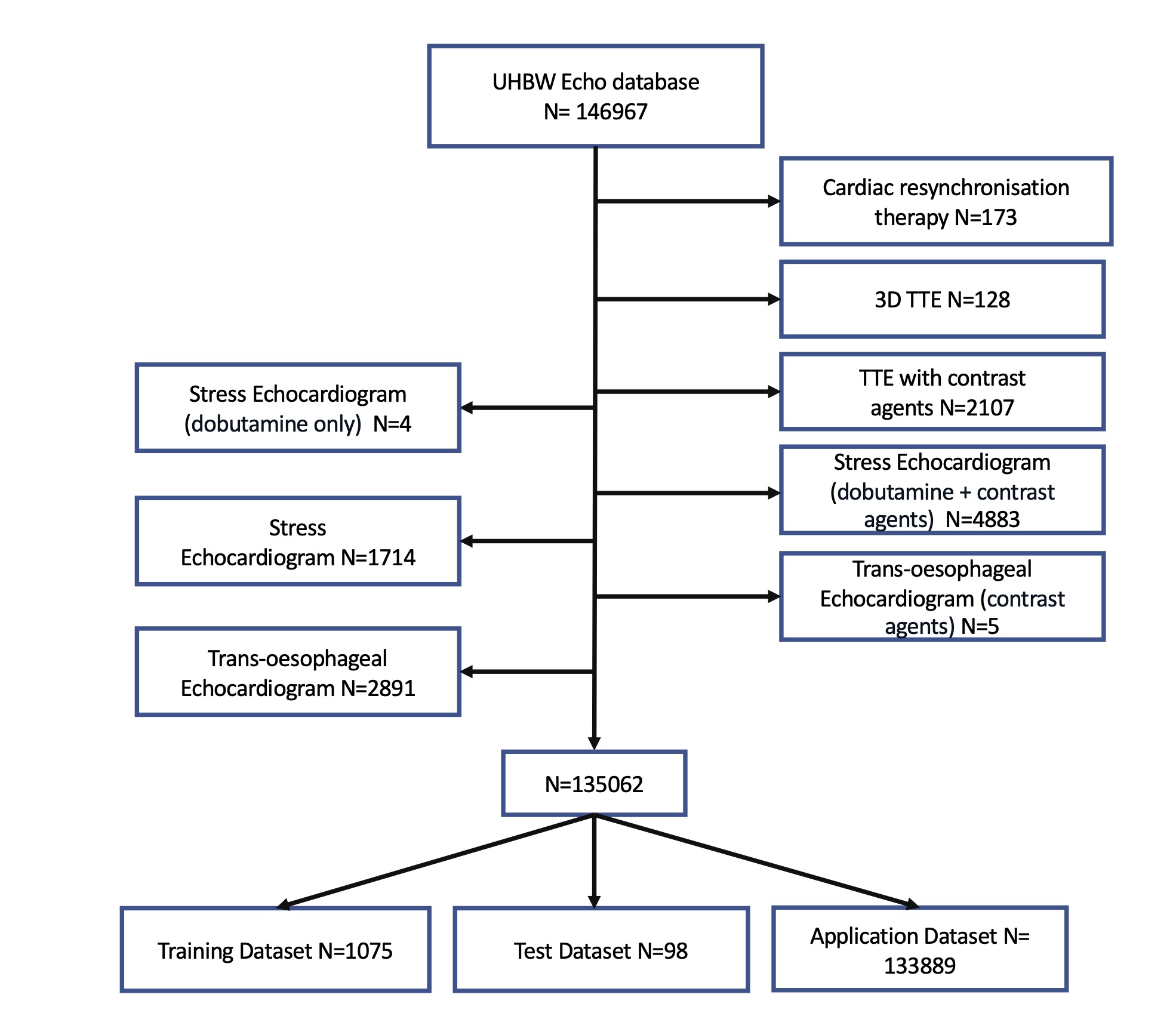 Figure S 4 Consort diagram showing flow of Echocardiogram reports through the study.References1 	Khalifa A, Meystre S. Adapting existing natural language processing resources for cardiovascular risk factors identification in clinical notes. Journal of Biomedical Informatics 2015;58:S128–32. doi:10.1016/j.jbi.2015.08.002Echo testRegular expression for Echo variableRegular expression for value AV VTIRule: AorticVTIValueRulePriority:1((({Token.string !=~ "(?i)LEFT", Token.string !=~ "(?i)RIGHT"} {Token.string ==~ "(?i)AV"} | {Token.string ==~ "(?i)AO"} | ({Token.string ==~ "(?i)AORTIC"} {Token.string ==~ "(?i)VALVE"} ))({Token.string !=~ "(?i)AORTA", !Lookup.majorType == aortic_TricuspidValve_Exclusion, Token.position != "startpunct", Token.string !=~ "(?i)AVA[I]?", Token.string !=~ "(?i)AR", Token.string !=~ "(?i)LAVV", Token.string !=~ "(?i)RAVV", Token.string !=~ "(?i)LEFT", Token.string !=~ "(?i)LV", Token.string !=~ "(?i)RV", Token.string !=~ "(?i)RIGHT", Token.string !=~ "(?i)LVOT", Token.string !=~ "(?i)VENTRICLE"}|{SpaceToken.string!=LVOT} | {Token.string ==~ "(?i)DESCENDING"} {Token.string ==~ "(?i)AORTA"})*):context)(({Token.string ==~ "(?i)VTI"}({Token.string == "="} | {Token.string == "["} | {Token.string == ":"} | {Token.string ==~ "(?i)IS"} | {Token.string == " "})?):context(({Token.kind == "number"})?({Token.string == "."})?{Token.kind == "number"}):varValue((({Token.string ==~ "(?i)CM"}):unit))Aortic regurgitation (AR)Macro: aorticRegurgSeverityTerm(({Token.string ==~ "(?i)MINIMAL"} | {Token.string ==~ "(?i)MINIMUM"} | {Token.string ==~ "(?i)TRIVIAL"} | {Token.string ==~ "(?i)VERY"} {Token.string ==~ "(?i)MILD"} | {Token.string ==~ "(?i)TRACE"}):trivial | ({Token.string ==~ "(?i)MILD"} | {Token.string ==~ "(?i)TRIVIAL-MILD"}):mild | ({Token.string ==~ "(?i)MODERATE"} | {Token.string ==~ "(?i)MILD-MODERATE"} | {Token.string ==~ "(?i)MOD"}):moderate |({Token.string ==~ "(?i)HEAVY"} | {Token.string ==~ "(?i)MARKED"} | {Token.string ==~ "(?i)PROMINENT"} | {Token.string ==~ "(?i)SEVERE"} | {Token.string ==~ "(?i)MODERATE-SEVERE"} | {Token.string ==~ "(?i)MODERATE"}{Token.string ==~ "(?i)TO"} {Token.string ==~ "(?i)SEVERE"}):severe)Macro: aorticRegurgitationTerm({Token.string ==~ "(?i)REGURGITATION"} | {Token.string ==~ "(?i)AR"} | {Token.string ==~ "(?i)AORTIC"} {Token.string ==~ "(?i)REGURGITATION"})if (matchedtrivial != null) {		newFeatures.put("varValue", "1");	} else if (matchedmild != null) {		newFeatures.put("varValue", "2");	} else if (matchedmoderate != null) {		newFeatures.put("varValue", "3");	} else if (matchedsevere != null) {		newFeatures.put("varValue", "4");	} else {		newFeatures.put("varValue", "0");}	newFeatures.put("unit", "scale 0 (no regurgitation) to 4 (Severe regurgitation)");	newFeatures.put("varType","AR level");	newFeatures.put("context", stringFor(doc, matchedcontext));	newFeatures.put("rule", "AR level normal");